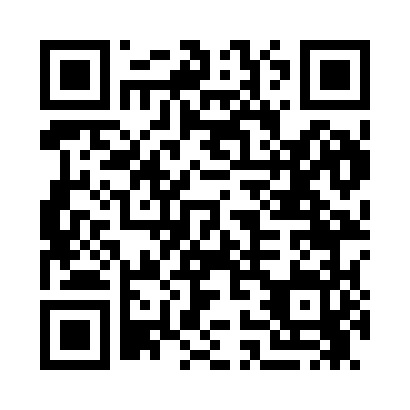 Prayer times for Samson, Alabama, USAMon 1 Jul 2024 - Wed 31 Jul 2024High Latitude Method: Angle Based RulePrayer Calculation Method: Islamic Society of North AmericaAsar Calculation Method: ShafiPrayer times provided by https://www.salahtimes.comDateDayFajrSunriseDhuhrAsrMaghribIsha1Mon4:255:4412:484:277:529:112Tue4:255:4512:484:277:529:113Wed4:265:4512:494:277:529:114Thu4:265:4612:494:277:529:115Fri4:275:4612:494:277:529:116Sat4:285:4612:494:287:529:107Sun4:285:4712:494:287:519:108Mon4:295:4712:494:287:519:109Tue4:295:4812:504:287:519:0910Wed4:305:4812:504:287:519:0911Thu4:315:4912:504:287:509:0912Fri4:325:5012:504:297:509:0813Sat4:325:5012:504:297:509:0814Sun4:335:5112:504:297:499:0715Mon4:345:5112:504:297:499:0716Tue4:345:5212:504:297:499:0617Wed4:355:5212:504:297:489:0518Thu4:365:5312:514:297:489:0519Fri4:375:5412:514:297:479:0420Sat4:385:5412:514:297:479:0321Sun4:385:5512:514:307:469:0322Mon4:395:5512:514:307:469:0223Tue4:405:5612:514:307:459:0124Wed4:415:5712:514:307:459:0025Thu4:425:5712:514:307:448:5926Fri4:425:5812:514:307:438:5927Sat4:435:5812:514:307:438:5828Sun4:445:5912:514:307:428:5729Mon4:456:0012:514:307:418:5630Tue4:466:0012:514:307:418:5531Wed4:476:0112:514:297:408:54